Гепатит АГепатит А - острое инфекционное заболевание печени, вызываемое вирусом гепатита А (HAV - hepatitis A virus).Вирус гепатита А:- очень устойчив к внешним воздействиям и поэтому длительно сохраняется в объектах окружающей среды;- НЕ проходит через плаценту. НЕ передается с молоком матери;- заразиться может любой человек не вакцинированный и не болевший ранее;- передается при употреблении загрязненных продуктов питания и воды или при прямом контакте с инфицированным человеком;- поражает печень, при этом желтуха возникает только в 20-25% случаев;- тесно связан с отсутствием безопасной воды или пищи, ненадлежащей санитарией и плохой личной гигиеной.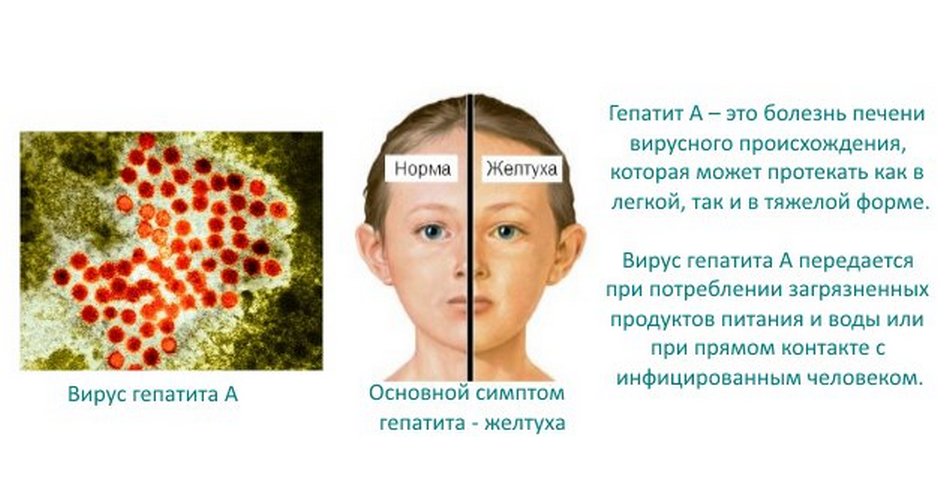 Основные пути передачи вируса:- Водный - вирус попадает в организм при использовании недоброкачественной питьевой воды, купании в загрязненных водоемах и бассейнах. - Пищевой - реализуется при употреблении продуктов, загрязненных вирусом во время производства на пищевых предприятиях, предприятиях общественного питания и торговли. - Контактно-бытовой - Реализуется при несоблюдении правил личной гигиены. Факторами передачи при этом служат руки, а также все предметы, загрязненные вирусом.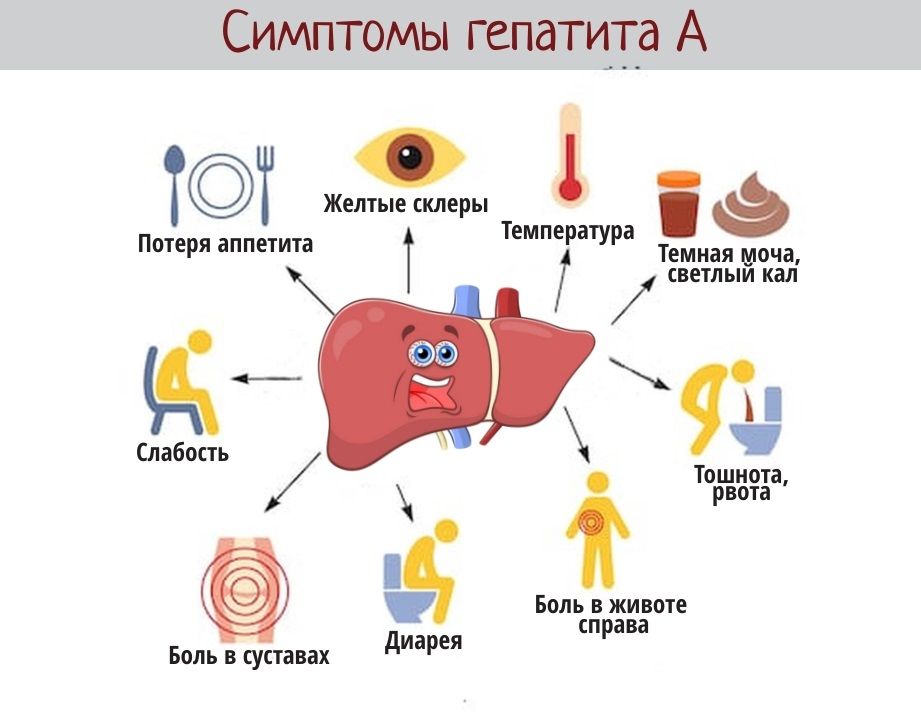 Формы заболеванияИнкубационный период может длиться от 7 до 50 дней (чаще 15 - 30 дней). Далее развивается начальный (преджелтушный) период - продолжительностью 5 - 7 дней.Желтушный период – 1-3 недели: выраженная желтушность склер глаз и слизистых ротоглотки, кожи; цвет мочи - темный, цвет кала – бесцветный; температура тела обычно нормальная. Печень и селезенка увеличиваются. Больные легкой формой гепатита А, при отсутствии противопоказаний, могут лечиться на дому; остальные подлежат госпитализации и лечению в инфекционных больницах или отделениях.ПрофилактикаНаиболее эффективными мерами профилактики гепатита А являются санитарно-гигиенические мероприятия (архитектурно планировочные решения при строительстве пищеблоков и станций водоподготовки, соблюдение технологических потоков, организация производственного контроля) и вакцинация.Для сохранения здоровья и защиты от гепатита А стоит помнить несколько простых, и в то же время эффективных правил:- Тщательно мойте овощи и фрукты перед тем, как их съесть;- Мойте руки с мылом перед едой, после туалета, после прогулок;- Пейте только кипяченую или бутилированную воду;- Плавайте в разрешенных для этих целей водоемах, не заглатывайте воду при купании;- Избавляйтесь от вредных привычек, не грызите ногти и карандаши;- Соблюдайте правила личной и общественной гигиены, не ешьте продукты, упавшие на пол;- Своевременно защитите себя при помощи вакцины.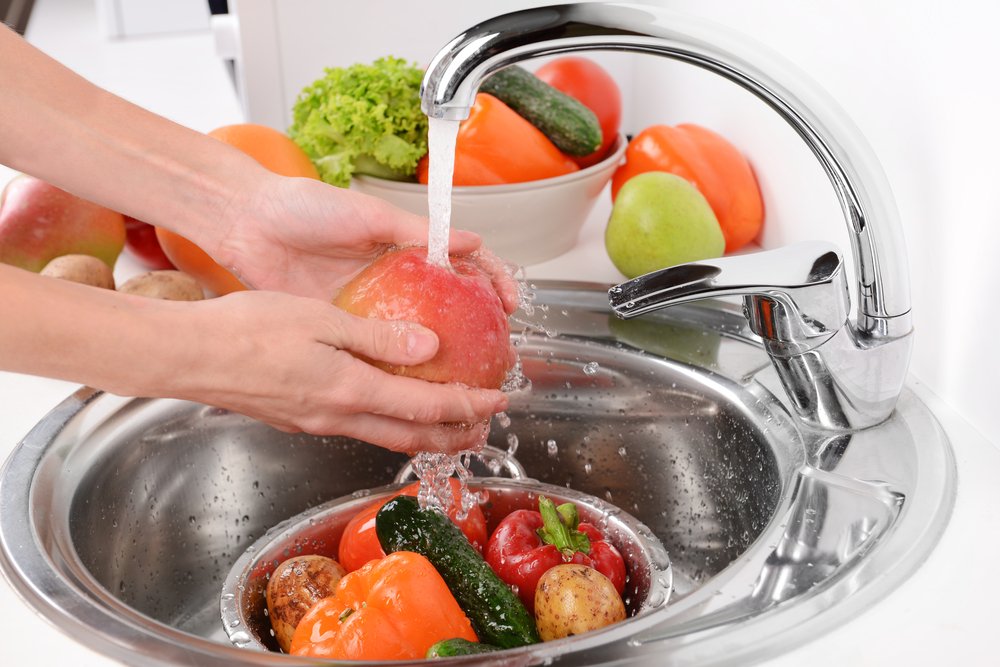 Прививкам по эпидемическим показаниям от гепатита А подлежат: - лица, проживающие в регионах, неблагополучных по заболеваемости гепатитом А;- медицинские работники, воспитатели и персонал детских дошкольных учреждений;  - работники сферы общественного питания;  - рабочие, обслуживающие водопроводные и канализационные сооружения; -лица, выезжающие в неблагополучные по гепатиту А регионы и страны; - контактировавшие с больными в очаге гепатита А, ранее не болевшие и не привитые. В настоящее время выпускаются эффективные и безвредные вакцины против гепатита А для детей и взрослого населения, обеспечивающие иммунитет до 10 лет. В случае поездки в неблагополучные по гепатиту А регионы, рекомендовано сделать прививку за 4-2 недели до отъезда. Перед проведением профилактической прививки необходимо провести медицинский осмотр врачом (фельдшером)  Выполнила: Осипова Ксения Юрьевна  Группа: 308  2022 годПрофилактика гепатита А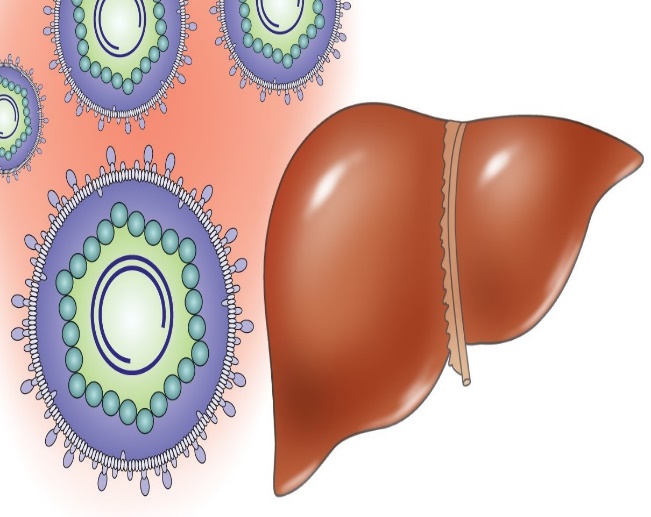 Что такое «болезнь грязных рук» или болезнь Боткина?